ҠАРАР                                                                                                 РЕШЕНИЕ26 апрель 2023 йыл                               №360                          26 апреля 2023 годаО внесении изменений в решение Совета сельского поселения Большешадинский сельсовет муниципального района Мишкинский район Республики Башкортостан от 28.12.2016 №112 «Об утверждении Правила землепользования и застройки  сельского поселения Большешадинский сельсовет муниципального района Мишкинский район Республики Башкортостан»(в ред. от 17.04.2017 №129, от 02.07.2018 №198, от 01.07.2019 №285,от 10.04.2020 №67, от 01.04.2021 №164/1, от 21.02.2022 №250, от 14.02.2023 №331)Руководствуясь Федеральным законом от 06.10.2003 №131-ФЗ «Об общих принципах организации местного самоуправления в Российской Федерации», Федеральным законом от 01.07.2021 №276-ФЗ «О внесении изменений в Градостроительный кодекс Российской Федерации и отдельные законодательные акты Российской Федерации», в целях приведения муниципальных нормативных правовых актов в соответствии с действующим законодательством Российской Федерации, Совет сельского поселения Большешадинский сельсовет муниципального района Мишкинский район Республики Башкортостан четвертого созыва р е ш и л: Внести в решение Совета сельского поселения Большешадинский сельсовет муниципального района Мишкинский район Республики Башкортостан от 28.12.2016 №112 «Об утверждении Правила землепользования и застройки сельского поселения Большешадинский сельсовет муниципального района Мишкинский район Республики Башкортостан» (в ред. от 17.04.2017 №129, от 02.07.2018 №198, от 01.07.2019 №285, от 10.04.2020 №67, от 01.04.2021 №164/1, от 21.02.2022 №250)следующие изменения: в таблице 2 статьи 49 заменить следующий пункт: Обнародовать настоящее решение на информационном стенде в Администрации сельского поселения Большешадинский сельсовет муниципального района Мишкинский район Республики Башкортостан по адресу: РБ, Мишкинский район, д.Большие Шады, ул.Али Караная, д.7 и разместить на официальном сайте Администрации муниципального района Мишкинский район Республики Башкортостан https://mishkan.ru в разделе поселения – Большешадинский сельсовет.  Глава сельского поселения:                                    Р.К.АллаяровБАШҠОРТОСТАН  РЕСПУБЛИҠАҺЫМИШКӘ РАЙОНЫМУНИЦИПАЛЬ РАЙОНЫНЫҢОЛО ШАҘЫ АУЫЛ СОВЕТЫ
АУЫЛ БИЛӘМӘҺЕ СОВЕТЫ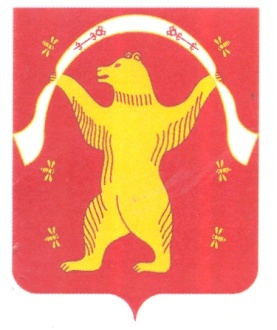 СОВЕТ СЕЛЬСКОГО ПОСЕЛЕНИЯ БОЛЬШЕШАДИНСКИЙ СЕЛЬСОВЕТ МУНИЦИПАЛЬНОГО РАЙОНА МИШКИНСКИЙ РАЙОНРЕСПУБЛИКА БАШКОРТОСТАНБАШҠОРТОСТАН  РЕСПУБЛИҠАҺЫМИШКӘ РАЙОНЫМУНИЦИПАЛЬ РАЙОНЫНЫҢОЛО ШАҘЫ АУЫЛ СОВЕТЫ
АУЫЛ БИЛӘМӘҺЕ СОВЕТЫСОВЕТ СЕЛЬСКОГО ПОСЕЛЕНИЯ БОЛЬШЕШАДИНСКИЙ СЕЛЬСОВЕТ МУНИЦИПАЛЬНОГО РАЙОНА МИШКИНСКИЙ РАЙОНРЕСПУБЛИКА БАШКОРТОСТАН№ п/п№ п/пВиды разрешенного использованияВиды разрешенного использованияЖ-1Ж-1ОД-1ОД-1П-1П-1П-2П-2Т-1Т-1Р-1Р-1Р-2Р-2СП-1СП-1СП-2СП-2С-11616Объекты газообеспечения: газораспределительные станции (ГРС)газораспределительные пункты (ГРП), линейные объекты (инженерные коммуникации газоснабжения)Объекты газообеспечения: газораспределительные станции (ГРС)газораспределительные пункты (ГРП), линейные объекты (инженерные коммуникации газоснабжения)ВВВВРРРРРРВВВВВ20Коммунальное обслуживаниеКоммунальное обслуживаниеРРРРРРРРРРРРРРРРРРРР